Name:__________________________________					Assignment: 5Covalent Compounds Notes and NamingCovalent Compounds:Naming Covalent Compounds: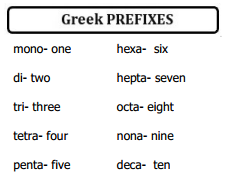 Names to Formulas for Covalent CompoundsWrite the formulas for the following covalent compounds:1)	antimony tribromide 	____________2)	hexaboron silicide 	____________3)	chlorine dioxide 	____________4)	hydrogen iodide	 ____________5)	iodine pentafluoride 	____________6)	dinitrogen trioxide	 ____________7)	carbon monoxide	 ____________8)	phosphorus triiodide 	____________Write the names for the following covalent compounds:9)	P4S5 __________________________________10)	CO2 __________________________________11)	SeF6 __________________________________12)	Si2Br6 __________________________________13)	SCl4 __________________________________14)	CH4 __________________________________15)	B2Si __________________________________16)	NF3 __________________________________